USPOREDBA REZULTATA POSLOVANJA PODUZETNIKA 10 NAJVEĆIH GRADOVA PREMA KRITERIJU NETO DOBITI PODUZETNIKA U 2020. GODINIPrema kriteriju konsolidirane (neto) dobiti u 2020. godini, najbolji su poduzetnici u sljedećim gradovima: Zagreb, Osijek, Varaždin, Karlovac, Sveta Nedelja, Rijeka, Čakovec, Solin, Vukovar i Kutina.Tablica 1.	Rezultati poduzetnika u 10 gradova prema NETO DOBITI - usporedba s rezultatima svih poduzetnika RH u 2020. godini	     (iznosi u tisućama kuna)Izvor: Fina, Registar godišnjih financijskih izvještaja, obrada GFI-a za 2020. godinuAnaliza podataka po gradovima potvrđuje veliku koncentraciju poslovanja poduzetnika, obveznika poreza na dobit, na 10 najvećih gradova koji su od ukupnog poduzetništva u 2020. godini imali 44,9% broja poduzetnika, 52,1% broja zaposlenih, 62,8% ukupnih prihoda, 64,5% dobiti razdoblja, 52,2% gubitka razdoblja te 79,1% neto dobiti. Tome je tako, ponajprije, zbog udjela poduzetnika sa sjedištem u Zagrebu koji su, očekivano, ostvarili najveću neto dobit u iznosu od 12,2 milijarde kuna (udio od 73,5% u neto dobiti poduzetnika sa sjedištem u jednom od 10 spomenutih gradova). Iza Zagreba, prema iskazanom konsolidiranom financijskom rezultatu (ostvarenoj neto dobiti), su gradovi Osijek i Varaždin.Dobrim rezultatima na razini Zagreba najviše je pridonijela HRVATSKA ELEKTROPRIVREDA d.d., na razini Osijeka ŽITO d.o.o., na razini Varaždina ZAGORJE-TEHNOBETON d.d., na razini Karlovca HS PRODUKT d.o.o., na razini Svete Nedelje Specijalna bolnica za opću kirurgiju i ginekologiju te radioterapiju ONKOL, na razini Rijeke PLODINE d.d., na razini Čakovca TMT d.o.o., na razini Solina AD PLASTIK d.d., na razini Vukovara PRVO PLINARSKO DRUŠTVO d.o.o. i na razini Kutine PETROKEMIJA d.d..Grafikon 1.	Udio poduzetnika u TOP 10 gradova po neto dobiti u ukupnim rezultatima poduzetnika na razini RH, u 2020 godini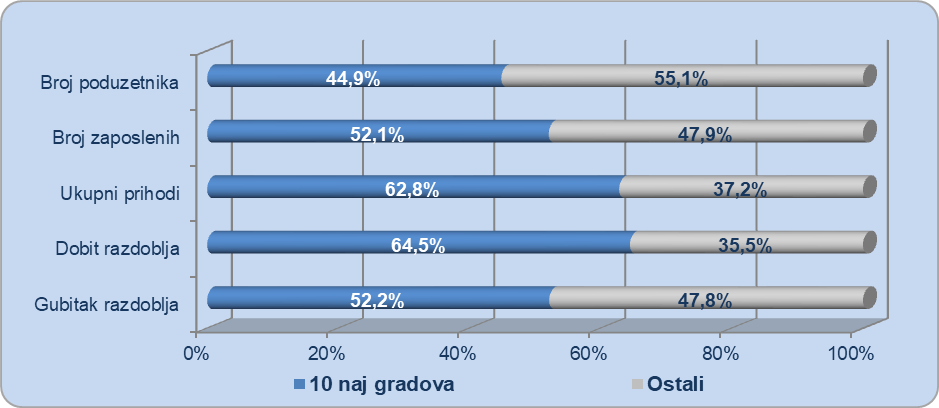 Izvor: Fina, Registar godišnjih financijskih izvještaja, obrada GFI-a za 2020. godinuNazivBroj poduz.Rang u RHUkupni prihodiRang u RHDobit razdobljaRang u RHGubitak razdobljaRang u RHNeto dobitRang u RHBroj zaposl.Rang u RHZagreb46.3471394.168.965123.669.087111.478.328112.190.7591369.0801Osijek3.294415.331.1254985.2364315.58712669.649222.3234Varaždin2.176814.876.4185707.3845135.73023571.653321.0035Karlovac1.286147.302.71611595.406685.99131509.415410.56412Sv. Nedelja9271811.773.9048570.642880.57232490.07059.98913Rijeka5.071319.453.06631.185.9473696.3004489.647629.5903Čakovec1.423127.900.4719519.068942.95356476.116712.3919Solin832234.906.67618496.3991158.23941438.16186.74620Vukovar6132912.961.6857516.28410112.08526404.19995.33723Kutina396443.788.77323360.432177.097177353.335106.6932110 gradova62.365467.288.52229.605.88613.012.88216.593.004493.716RH139.009743.841.18545.922.06224.951.97320.970.089947.874Udjeli44,9%62,864,552,279,152,1info.BIZ servis pruža uvid u informacije o uspješnosti poslovanja i financijskom položaju svih poslovnih subjekata te o poslovnoj okolini u kojoj oni djeluju. Najveća je i najažurnija baza poslovnih informacija za više od 830.000 poslovnih subjekata iz više od 30 izvora. Ako želite ugovoriti uslugu ili kupiti veći broj paketa: prodaja@fina.hr  Ako trebate korisničku podršku: 0800 0080, info@fina.hr